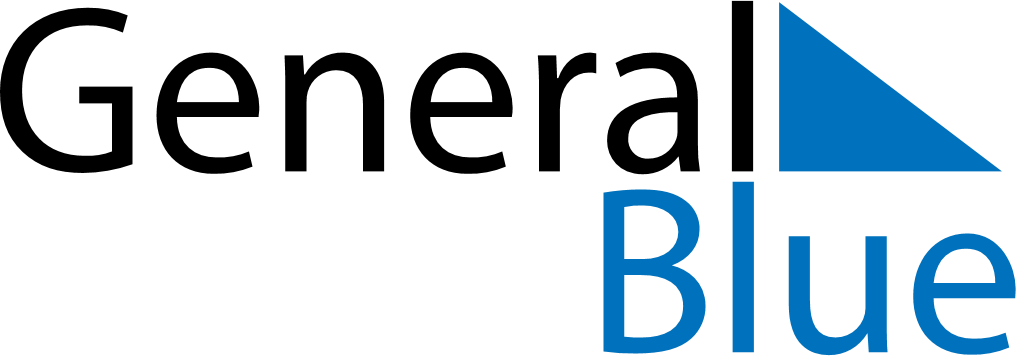 May 2024May 2024May 2024May 2024May 2024May 2024CanadaCanadaCanadaCanadaCanadaCanadaMondayTuesdayWednesdayThursdayFridaySaturdaySunday123456789101112Mother’s Day1314151617181920212223242526Victoria Day2728293031NOTES